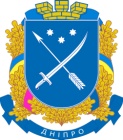 КОМУНАЛЬНЕ  ПІДПРИЄМСТВО“ОЗДОРОВЛЕННЯ  ТА  ВІДПОЧИНОК”дніпровської  міської  радиОБГРУНТУВАННЯтехнічних та якісних характеристик предмета закупівлі, розміру бюджетного призначення, очікуваної вартості предмета закупівлі(Постанова КМУ від 11 жовтня 2016 р. № 710 «Про ефективне використання державних коштів» (зі змінами))Усунення аварій (Поточний ремонт електропроводки будівлі на об'єкті замовника за адресою: м. Дніпро, вул. Березанівська, 67) ДК 021:2015: (CPV): 45310000-3 – Електромонтажні роботи                                                                            UA-2023-08-16-003672-aНайменування замовника: Комунальне підприємство «Оздоровлення та відпочинок» Дніпровської міської ради.Місцезнаходження замовника: 49000, Україна, Дніпропетровська область, м. Дніпро, проспект Дмитра Яворницького, 64 В.Ідентифікаційний код замовника в Єдиному державному реєстрі юридичних осіб, фізичних осіб - підприємців та громадських формувань: 40909288Категорія замовника: Юридична особа, яка забезпечує потреби держави або територіальної громади.Назва предмета закупівлі із зазначенням коду та назви відповідних класифікаторів предмета закупівлі і частин предмета закупівлі (лотів) (за наявності)                          Усунення аварій (Поточний ремонт електропроводки будівлі на об'єкті замовника за адресою: м. Дніпро, вул. Березанівська, 67) ДК 021:2015: (CPV): 45310000-3 – Електромонтажні роботиКількість, місце та строк поставки товарів, виконання робіт чи надання послуг: 49082, Україна, Дніпропетровська область, м. Дніпро, вул. Березанівська, 67; Кількість: 1послуга; строк надання послуг до 31 грудня 2023.Вид закупівлі: Відкриті торги з особливостями. Ідентифікатор закупівлі UA-2023-08-16-003672-a Обґрунтування технічних та якісних характеристик предмета закупівлі: Закупівля послуги: Усунення аварій (Поточний ремонт електропроводки будівлі на об'єкті замовника за адресою: м. Дніпро, вул. Березанівська, 67) ДК 021:2015: (CPV): 45310000-3 – Електромонтажні роботи проводиться для потреб Замовника, за адресою: 49082, Україна, Дніпропетровська область,                   м. Дніпро, вул. Березанівська, 67; Кількість 1 послуга. 751 150,00 грн. (сімсот п’ятдесят одна тисяча сто п’ятдесят грн. 00 коп.), з ПДВ. Кінцевий строк надання послуг: 31.12.2023 рік. Закупівля здійснюється відповідно до Програми фінансової підтримки та внесків до статутних капіталів  комунальних підприємств  Дніпровської міської ради на 2023 – 2029 роки, затвердженої рішенням міської ради  від 16.11.2022 № 6/29. Вимоги до предмета закупівлі (технічні, якісні та кількісні характеристики) зазначено в Додатку 2 до тендерної документації. Ідентифікатор закупівлі UA-2023-08-16-003672-aОбґрунтування розміру бюджетного призначення: Розмір бюджетного призначення передбачено планом використання бюджетних коштів Комунального підприємства «Оздоровлення та відпочинок» Дніпровської міської ради  відповідно до бюджету Дніпровської  міської територіальної громади на 2023 рік, затвердженого рішенням Дніпровської міської ради від 14.12.2022 року № 2/31 «Про бюджет Дніпровської міської територіальної громади на 2023 рік» (код бюджету 0457600000).Обґрунтування очікуваної вартості предмета закупівлі: Очікувана вартість 751 150,00 грн. (сімсот п’ятдесят одна тисяча сто п’ятдесят грн. 00 коп.). Визначення очікуваної вартості предмета закупівлі здійснено з урахуванням затвердженої центральним органом виконавчої влади, що забезпечує формування та реалізує державну політику у сфері публічних закупівель, примірної методики визначення очікуваної вартості предмета закупівлі, затвердженої Наказом Міністерства розвитку економіки, торгівлі та сільського господарства України (Мінекономіки) від 18.02.2020 № 275 "Про затвердження примірної методики визначення очікуваної вартості предмета закупівлі", зі змінами, методом порівняння ринкових цін, отриманих шляхом пошуку, збору та аналізу загальнодоступної інформації про ціну товарів та послуг, що містяться в мережі Інтернет у відкритому доступі, в тому числі на сайтах виробників та/або постачальників відповідної продукції, спеціалізованих торгівельних майданчиках, в електронних каталогах, рекламі, прас-листах, в електронній системі закупівель «Prozorro.gov.ua» та на аналогічних торгівельних майданчиках, інформацію, отриману шляхом проведення попередніх ринкових консультацій також враховуються ціни попередніх власних закупівель замовника аналогічних/ідентичних товарів/послуг, ціни відповідних закупівель минулих періодів, інформація про які міститься в електронній системі закупівель Prozorro з урахуванням індексу інфляції, які приведені до єдиних умов.пр. Д. Яворницького, 64-В,   м. Дніпро,   49000,   код ЄДРПОУ 40909288е-mail: kp.ozdorovlennya@gmail.com